SOLICITAÇÃO DE INSCRIÇÃO MUNICIPAL PARA EXERCICIO DE ATIVIDADE DE PRESTAÇÃO DE SERVIÇO – AUTONOMOIDENTIFICAÇÃO DO CONTRIBUINTENOME: CPF:                                                              ENDEREÇO:TELEFONE: (      )                                       EMAIL:DESCRIÇÃO DA ATIVIDADE:DOCUMENTAÇÃO EXIGIDA (xerox): Documento de Identidade Comprovante de endereçoDocumento do exercício da profissão (CRC, CREA, CAU, CRM, OAB, Diploma, etc...)DECLARAÇÃOO contribuinte acima identificado declara, sob as penas da lei, que as informações aqui prestadas são verdadeiras e que está ciente de que a falsidade na prestação destas informações, sujeitará, juntamente com as demais pessoas que para ela concorrerem, às penalidades previstas na legislação criminal e tributária, relativas à falsidade ideológica prevista no art. 299 do Código Penal, e ao crime contra a ordem tributária de que trata o artigo 1º da Lei Federal nº 8.137/1990 e no art. 284 da Lei Municipal nº 3983, de 18 de dezembro de 2001 – Código Tributário do Município de Araxá MG. Declara, ainda, que está ciente de que ao término da prestação de serviços relacionados à atividade acima, deverá providenciar a baixa de sua inscrição municipal junto ao departamento de tributos, da Secretaria Municipal de Fazenda, Planejamento e Gestão, da Prefeitura Municipal de Araxá.Declara, também, que caso a baixa da inscrição não seja efetivada no prazo de 30 (trinta) dias a contar da data dos encerramentos das atividades, ficará sujeito às penalidades previstas no Código Tributário do Município de Araxá. Araxá - MG, _________ de _________________de_______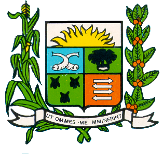 PREFEITURA MUNICIPAL DE ARAXÁSecretaria Municipal de Fazenda, Planejamento e Gestão___________________________________________Assinatura do requerente (Conforme doc. de identidade)